1. Наименование учреждения : Ключевский Сельский Дом Культуры.Юридический адрес: 412629 Саратовская область, Базарно- Карабулакский район, с.Ключи ул. Кооперативная 149 «А»Телефоны: директор 89003148937Почта: maksimovkaclub@yandex.ru Социальные сети:  https://ok.ru/profile/583309867168 - Одноклассникиhttps://vk.com/public213536697 - ВКонтактеhttps://t.me/mbukkdcmaksimovskoemo - Телеграмм2. Ведомственная принадлежность: Муниципальное бюджетное учреждение культуры « Культурно- досуговый центр Максимовского  Муниципального образования» Ключевский СДК3. Год создания: 1983 г.4. Сведения о руководителе: Артюхова Алла ВикторовнаОбразование: среднееЗам.директора СДК с 17 мая 2017 г.Деятельность СДК осуществляют 2 специалиста. Из них имеютсредне – специальное образование 1 человек.5. Культурно- массовые мероприятия:СДК функционируют 12 клубных формирований (в них занимается 114 человек) для детей 3,в них занимаются 19 человека, взрослых 6,в них занимаются 55 человек, молодежных 3 - 40 человек.Танцевальные вечера, дискотеки -30;6. Клубные формирования:- Кружок « Ансамбль кураж» ( 5 чел.);- Фольклорная группа «Любава» ( 10 чел);- Кружок  Ансамбль ложкари «Ключики» ( 6чел.);- Кружок Вокального пения ( 8 чел.);- Кружок Сольного пения ( 8 чел.);- Кружок Хорового пения (18 чел.)- Детское фольклорная группа «Наследие» ( 8 чел.);- Фото – кружок «Взгляд» (5 чел.)- Кружок Художественного слова (6 чел.)- Кружок «Шашечный клуб» (12 чел.)-Кружок «Домино» (14 чел)-Кружок Теннисный клуб (14 чел)7. Коллективы, имеющие звание « Народный самодеятельный коллектив »нет8. Участие в смотрах, конкурсах, фестивалях и результаты: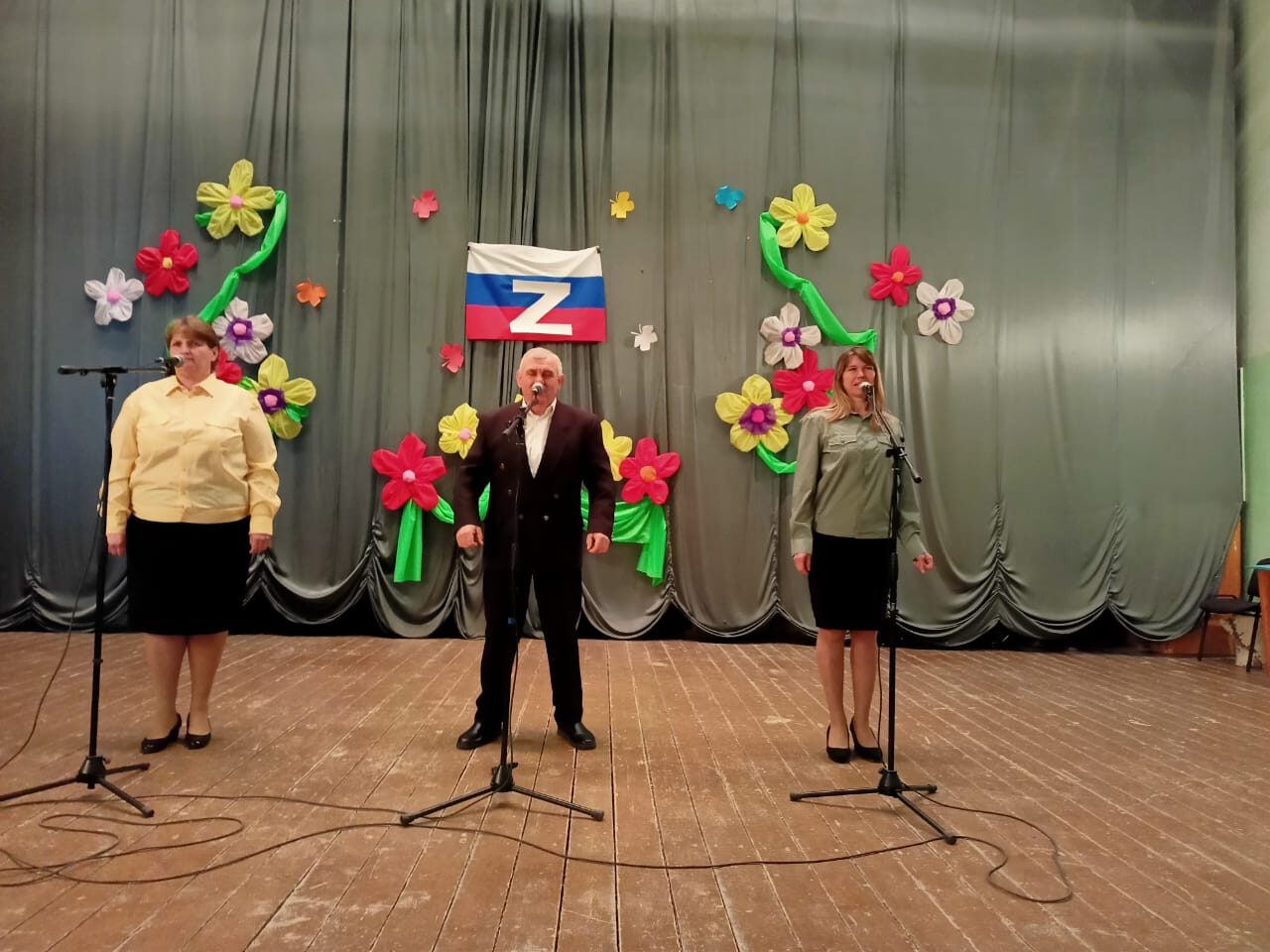 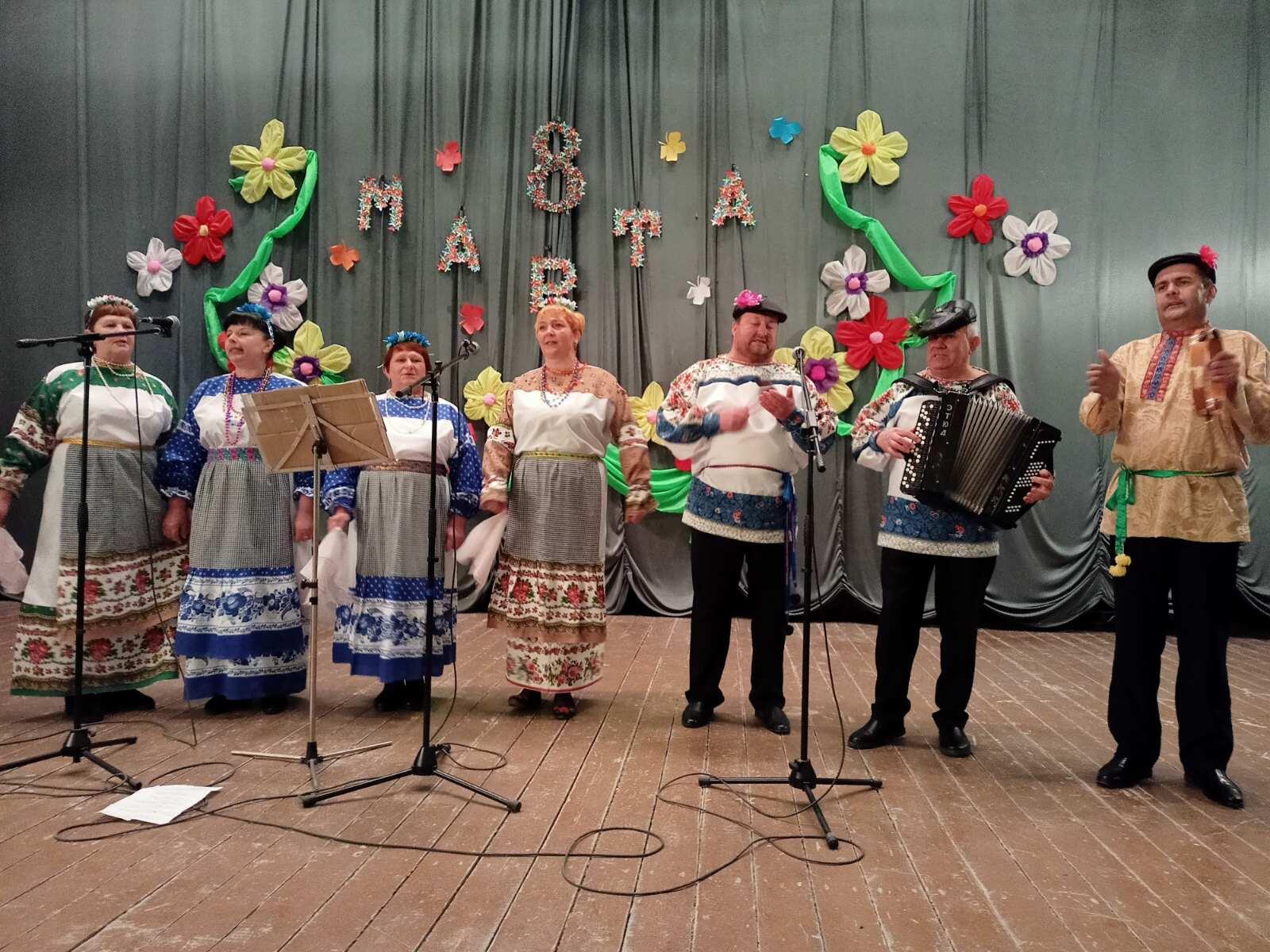 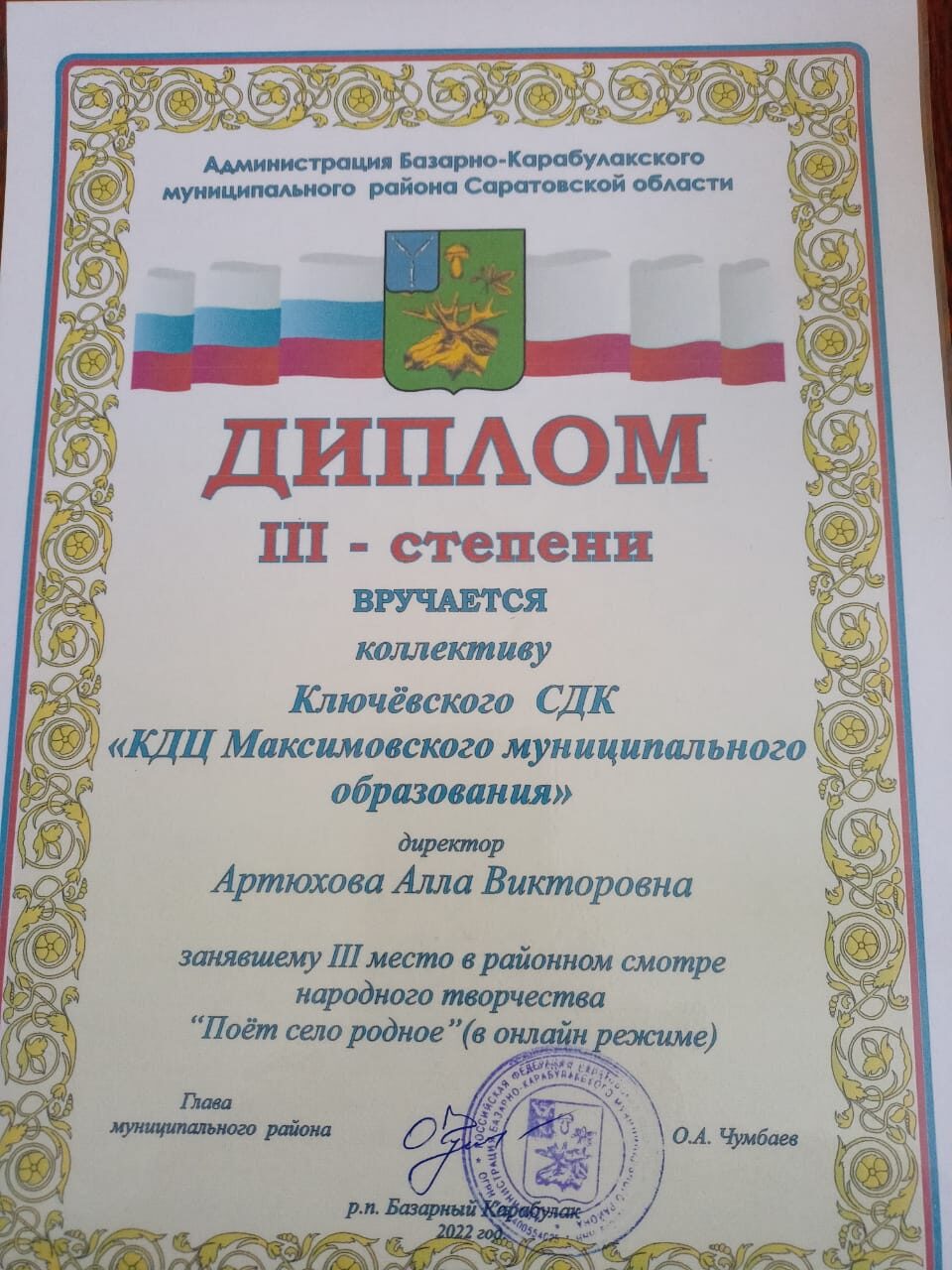 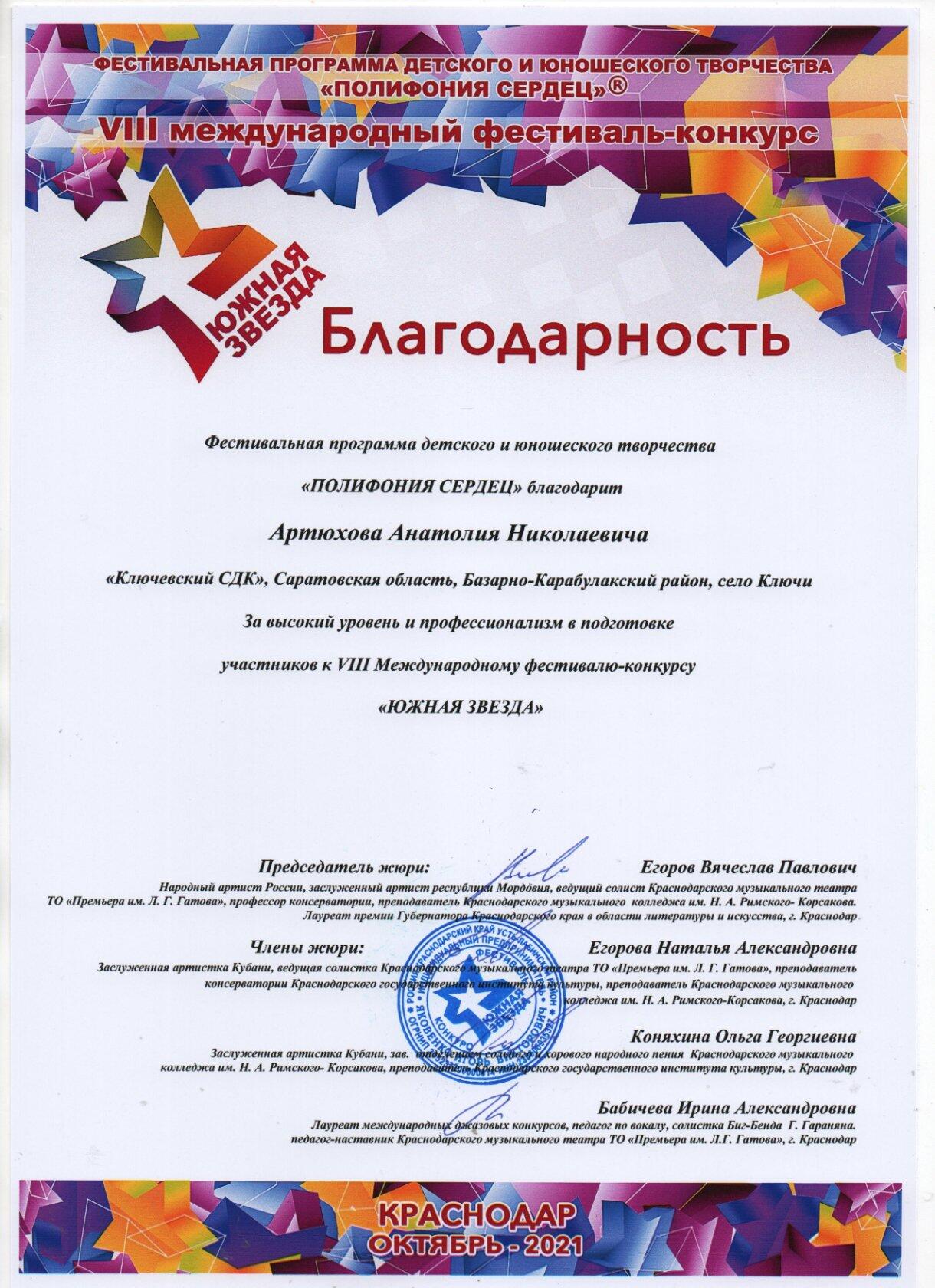 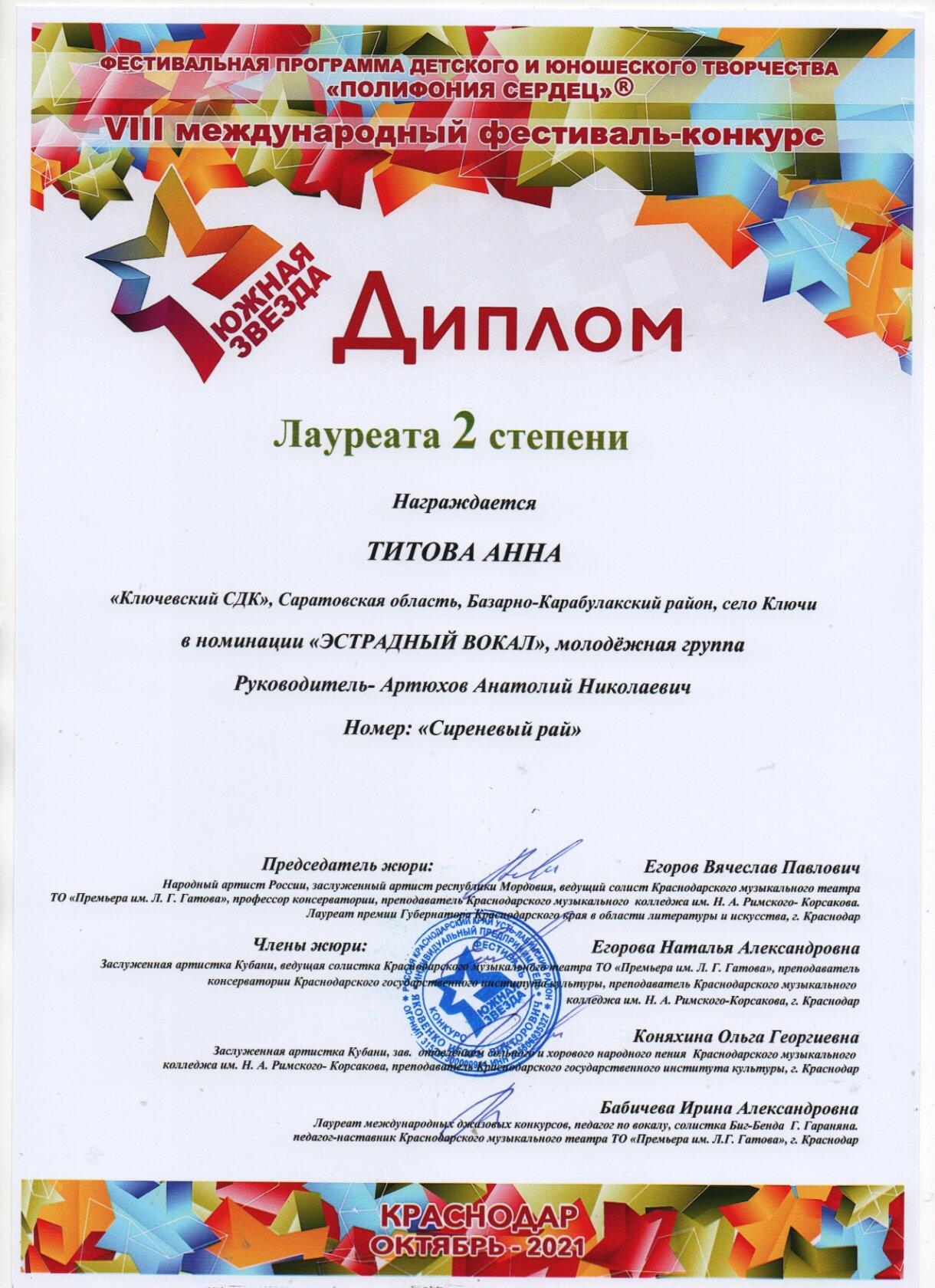 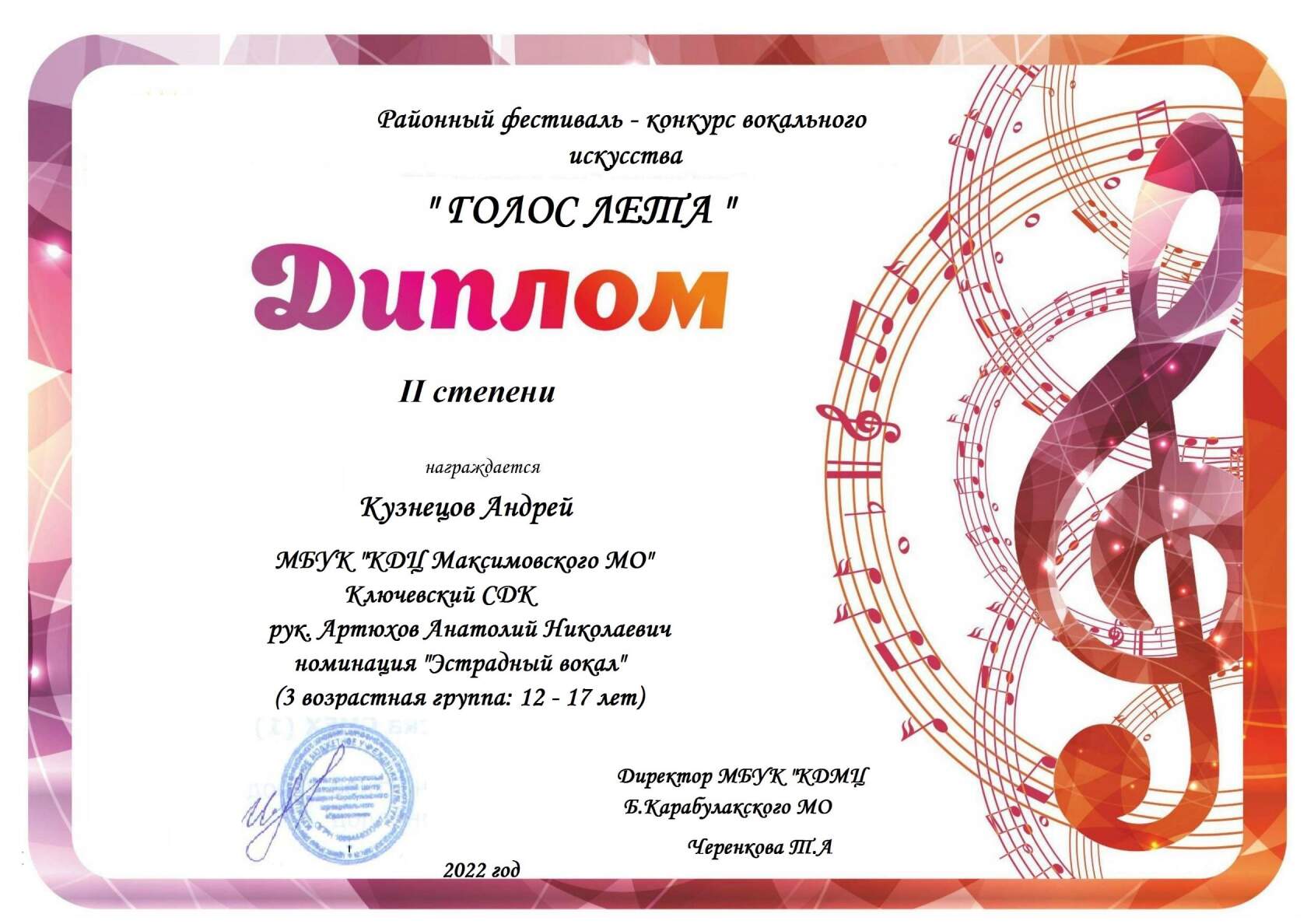 